THỰC PHẨM VÀ SUẤT ĂN NGÀY 17/3/2021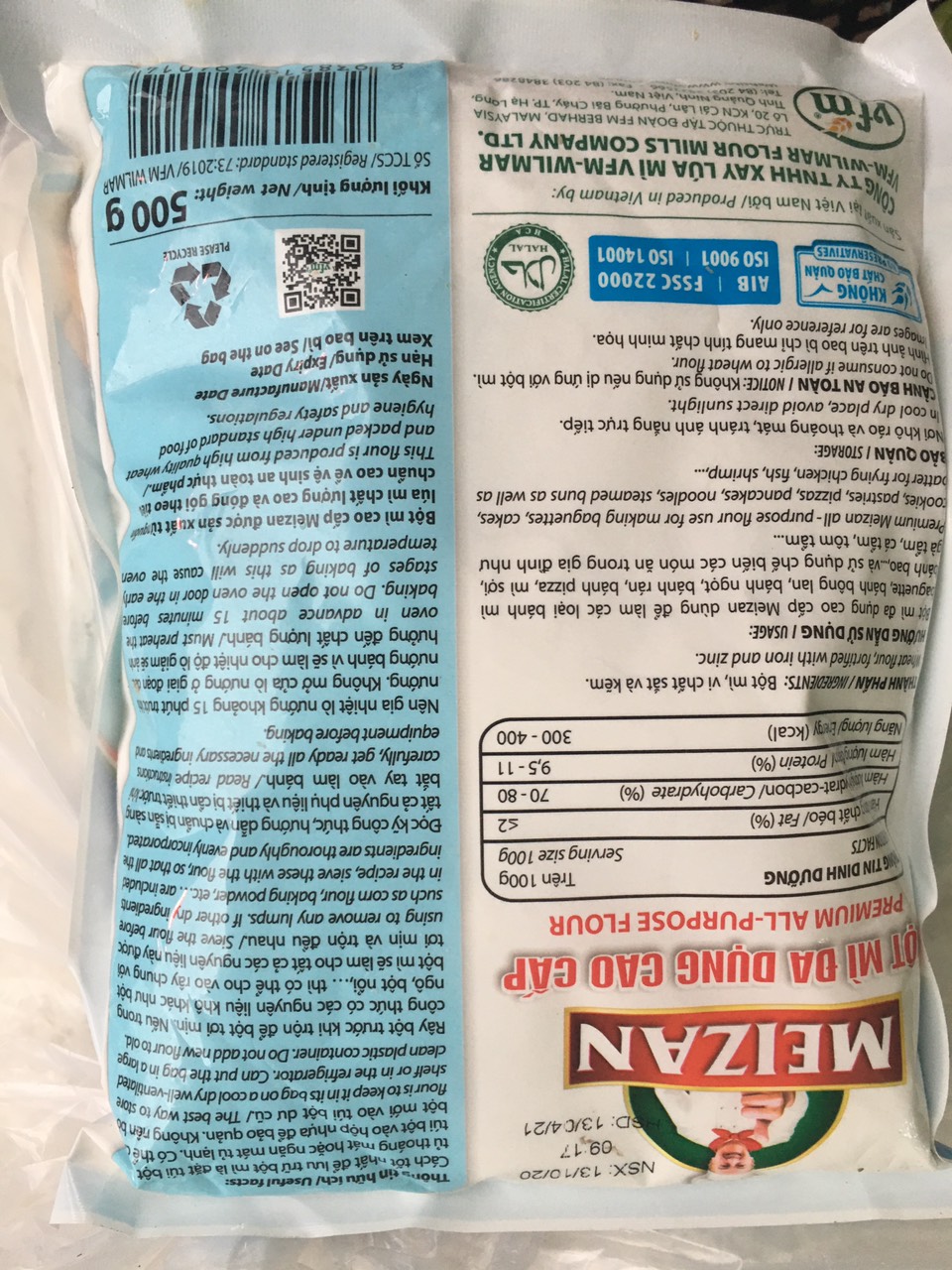 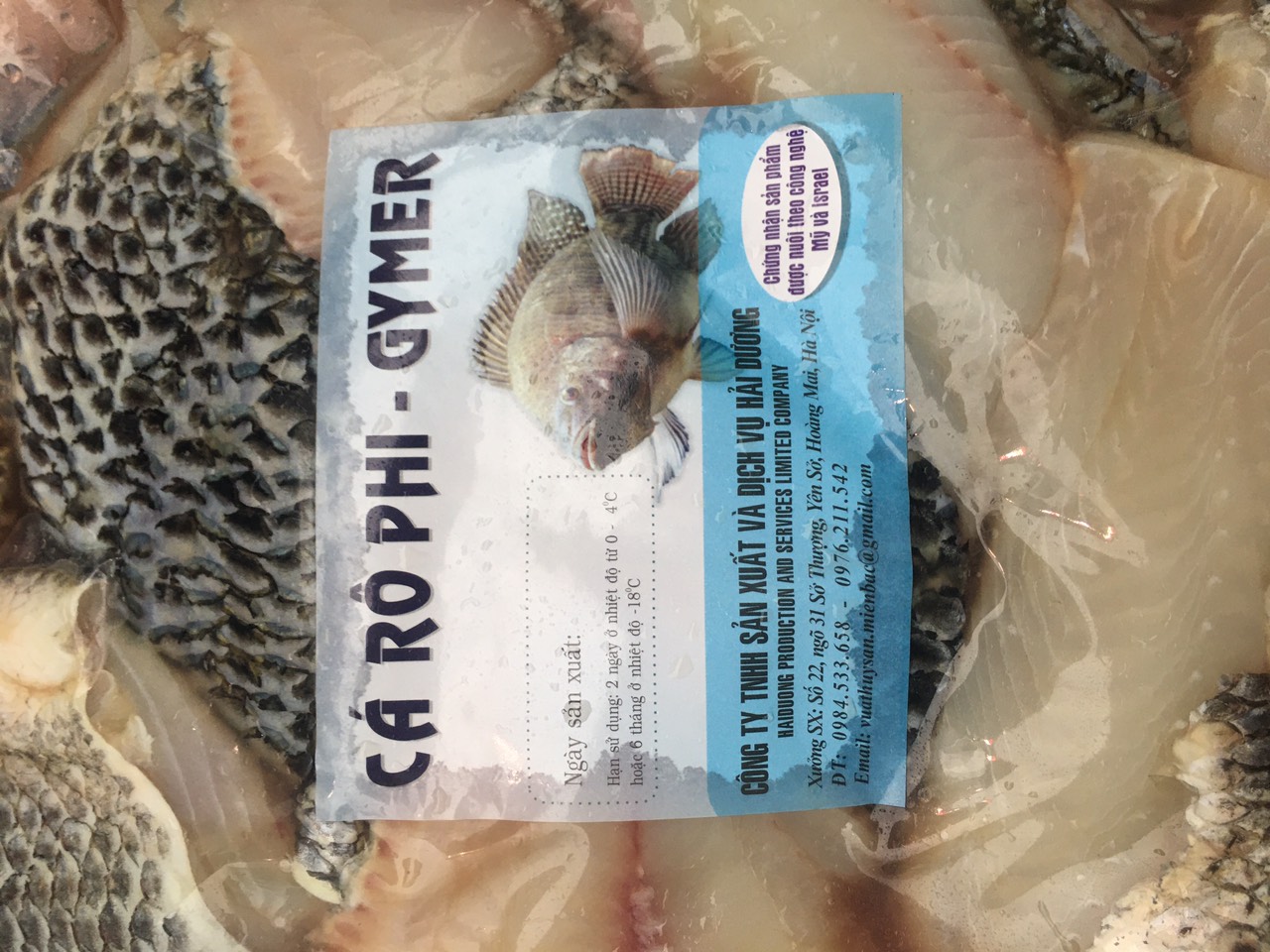 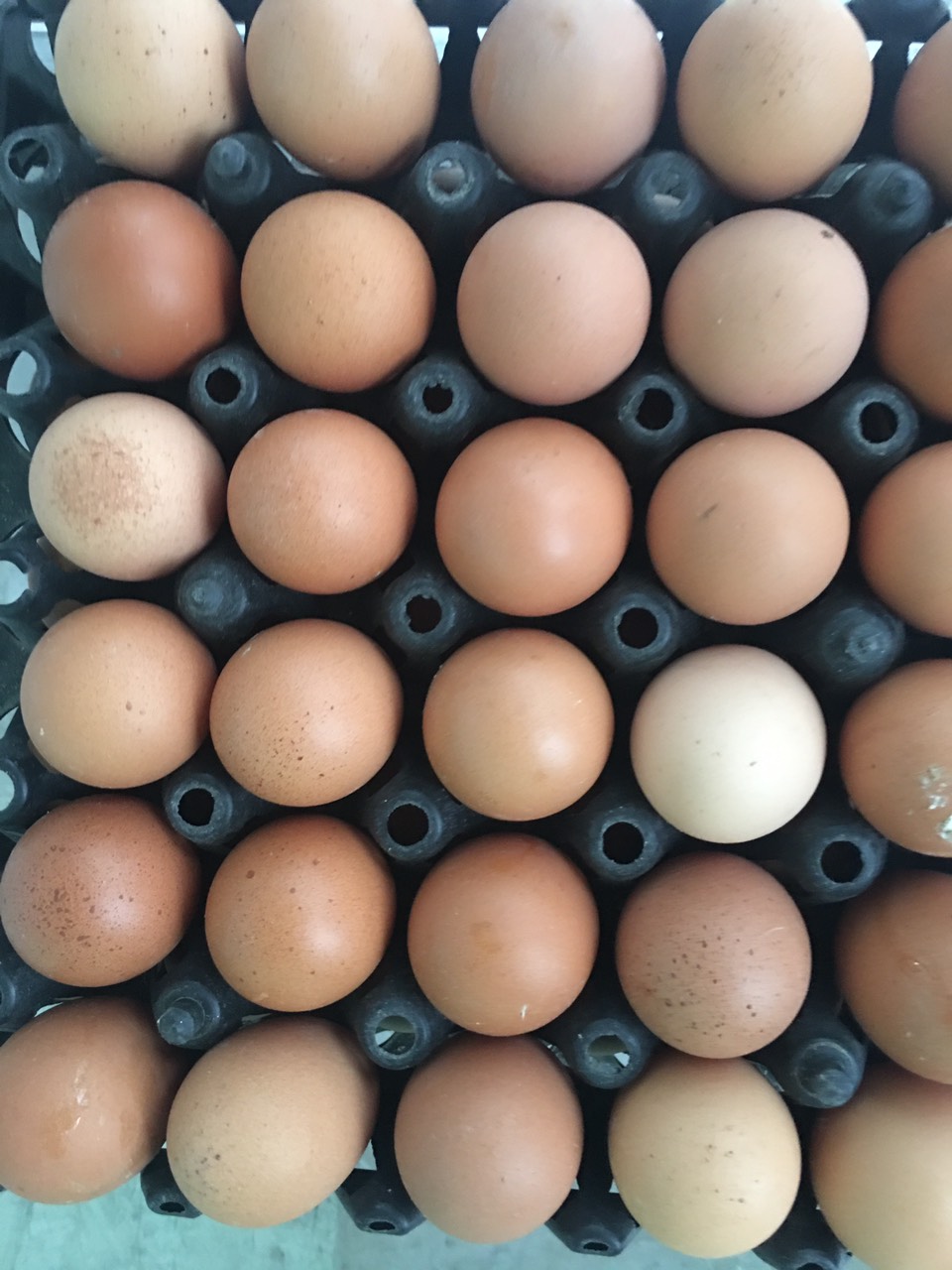 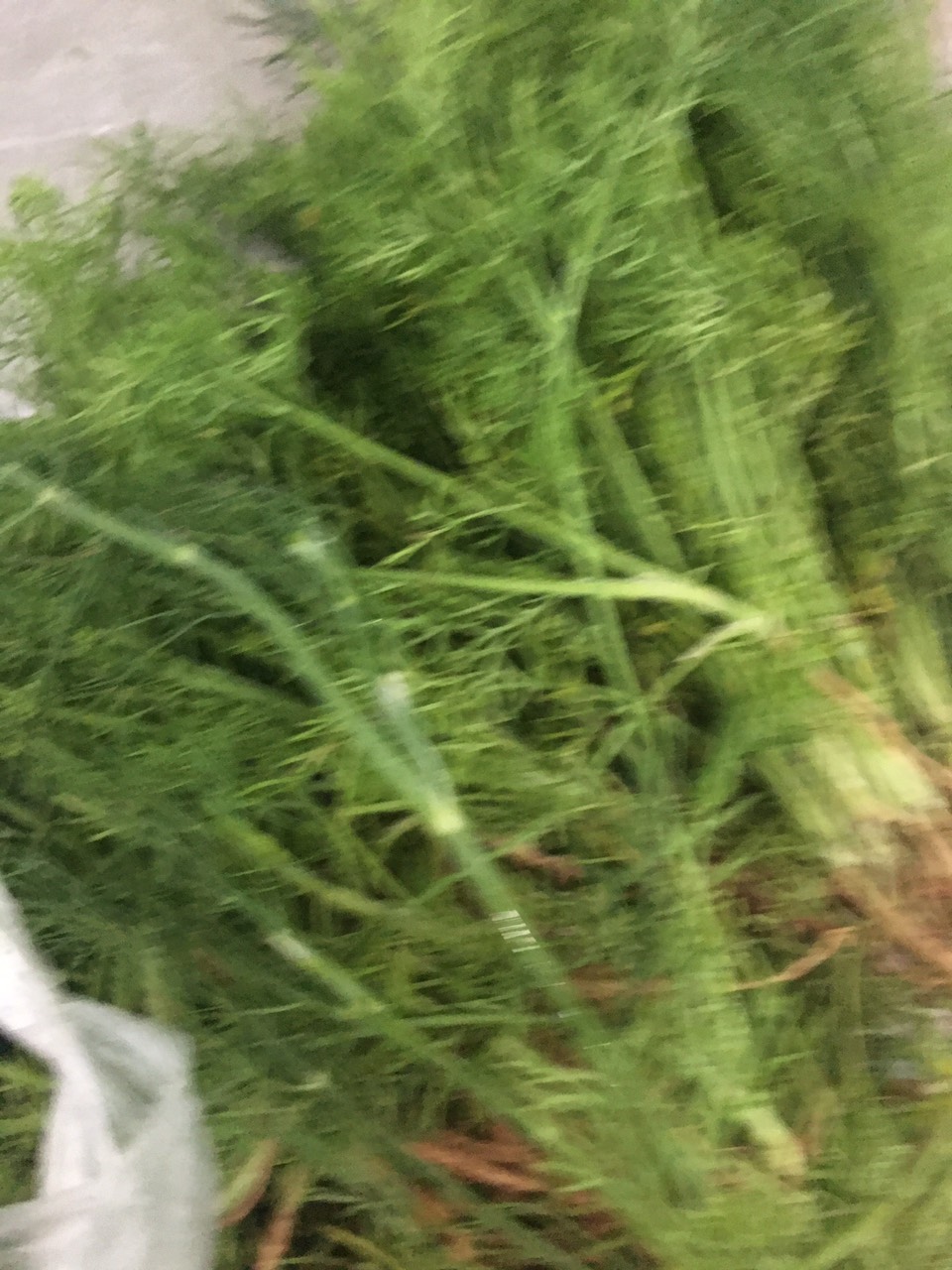 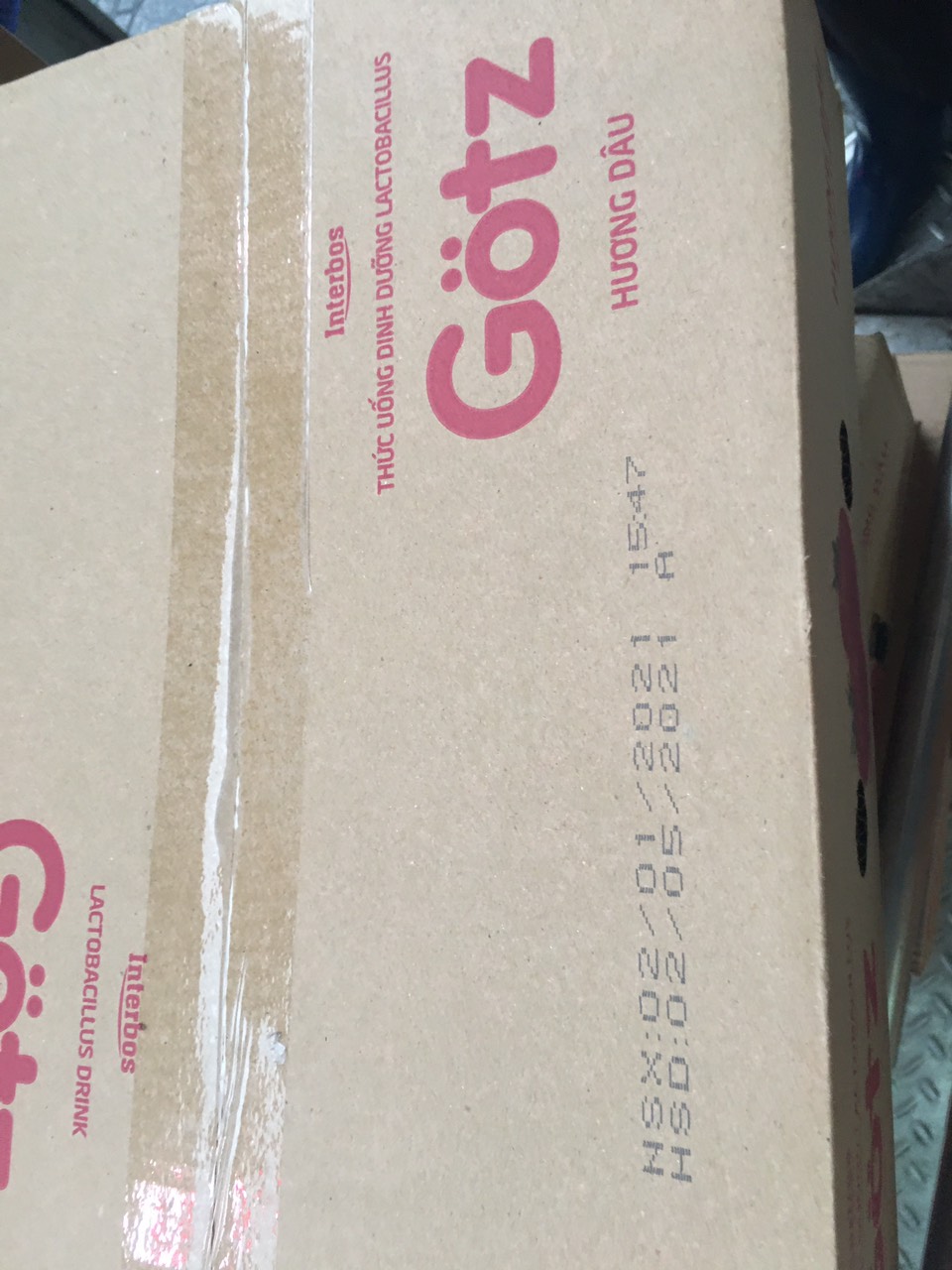 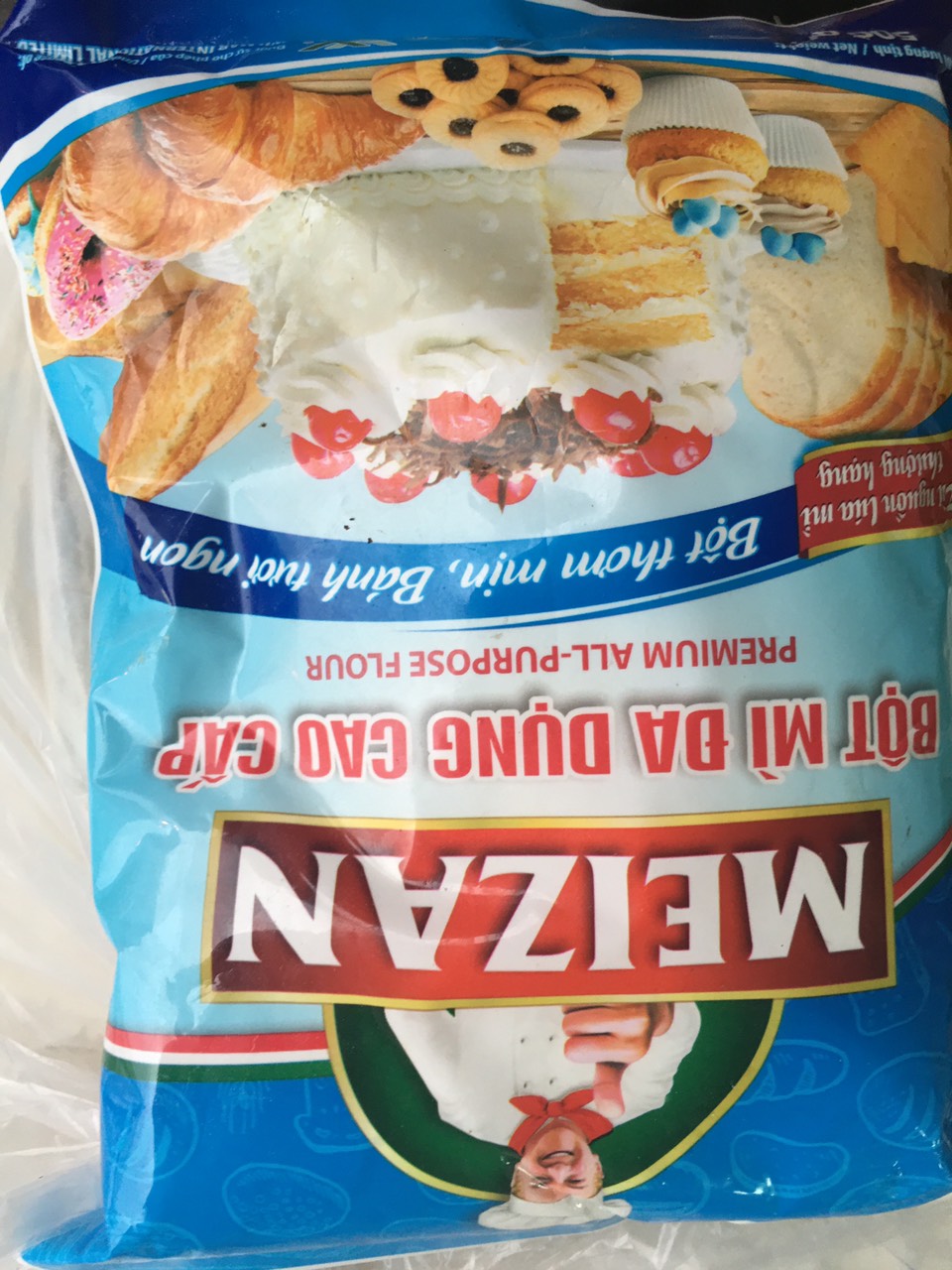 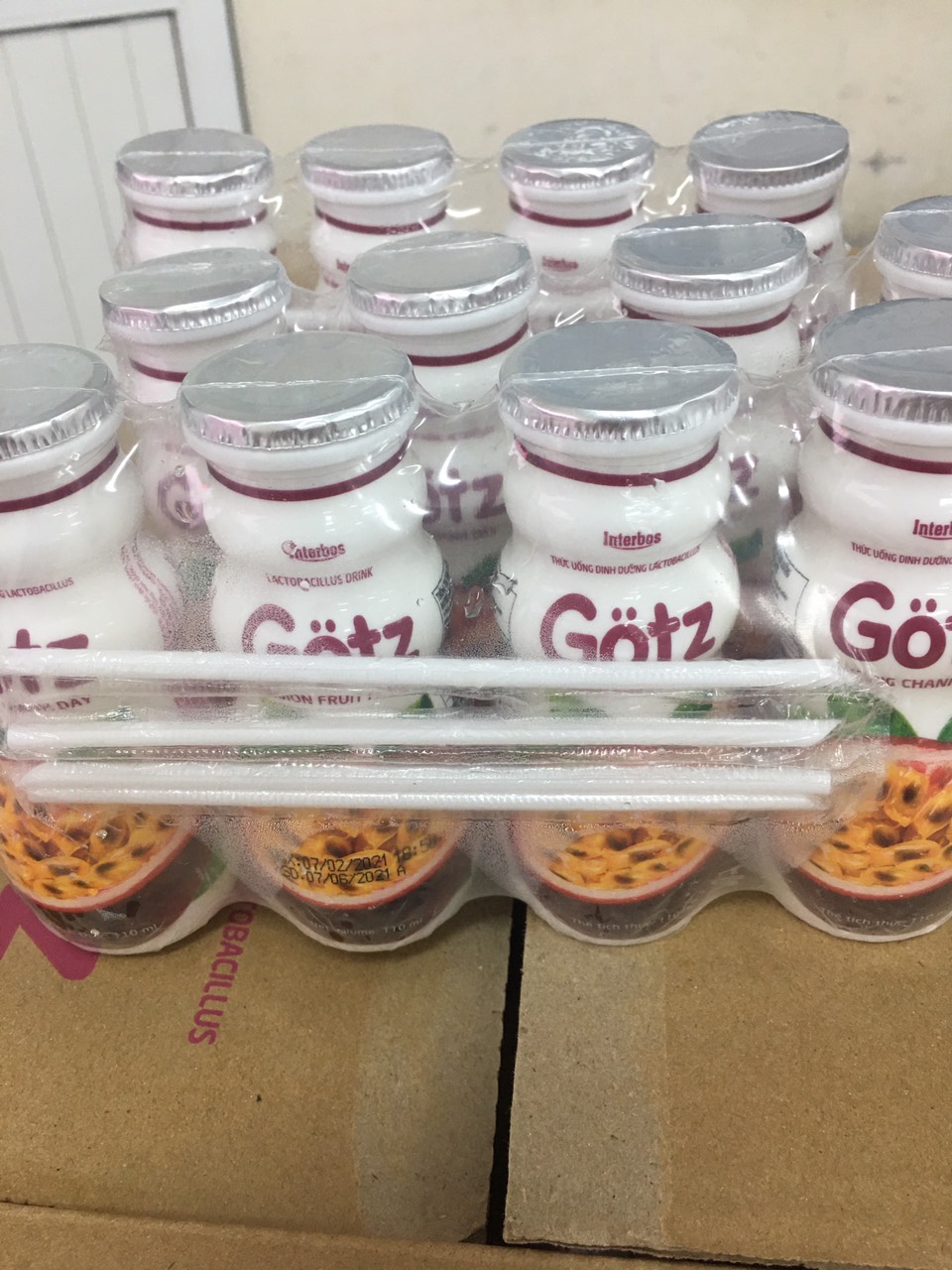 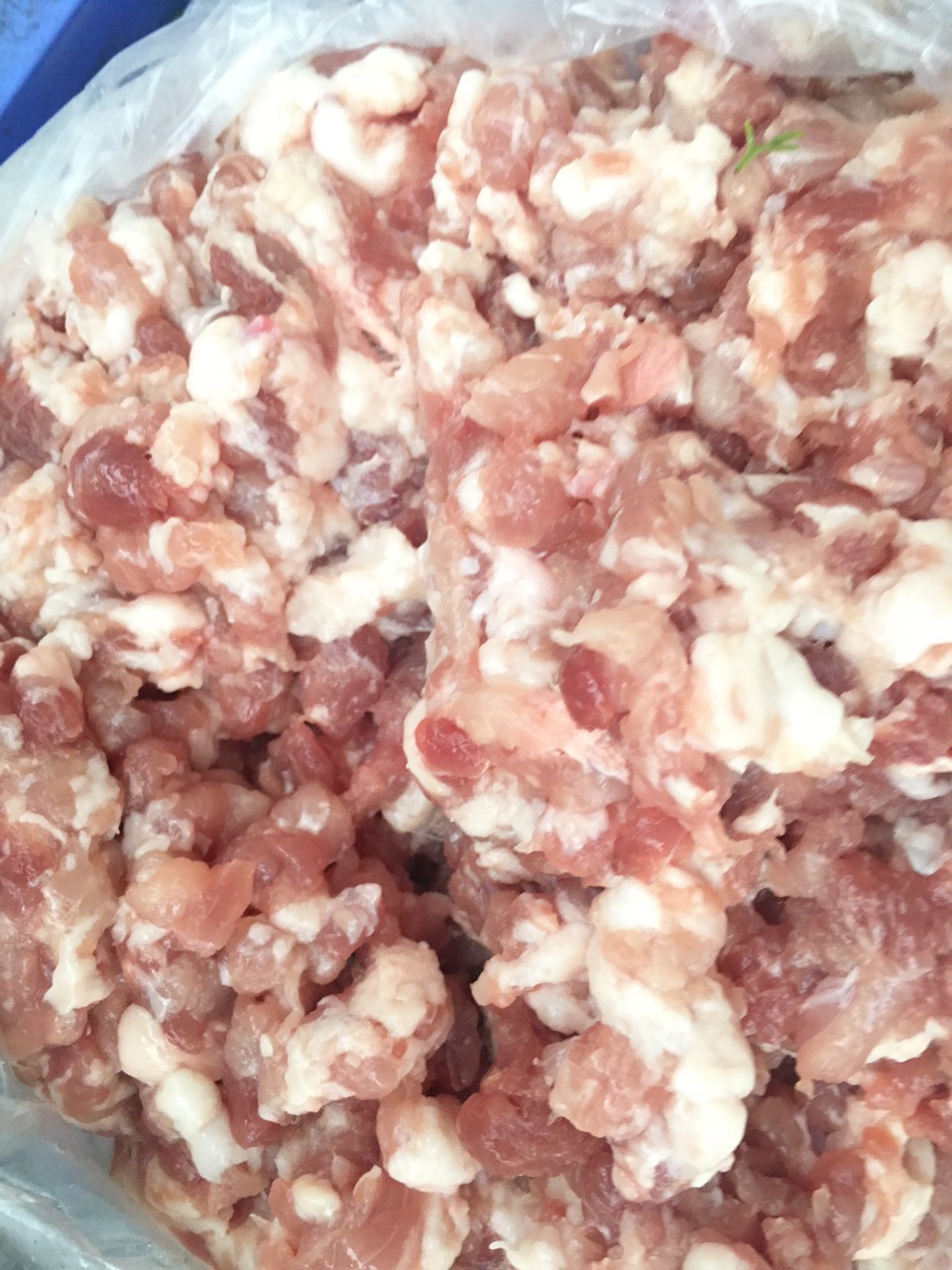 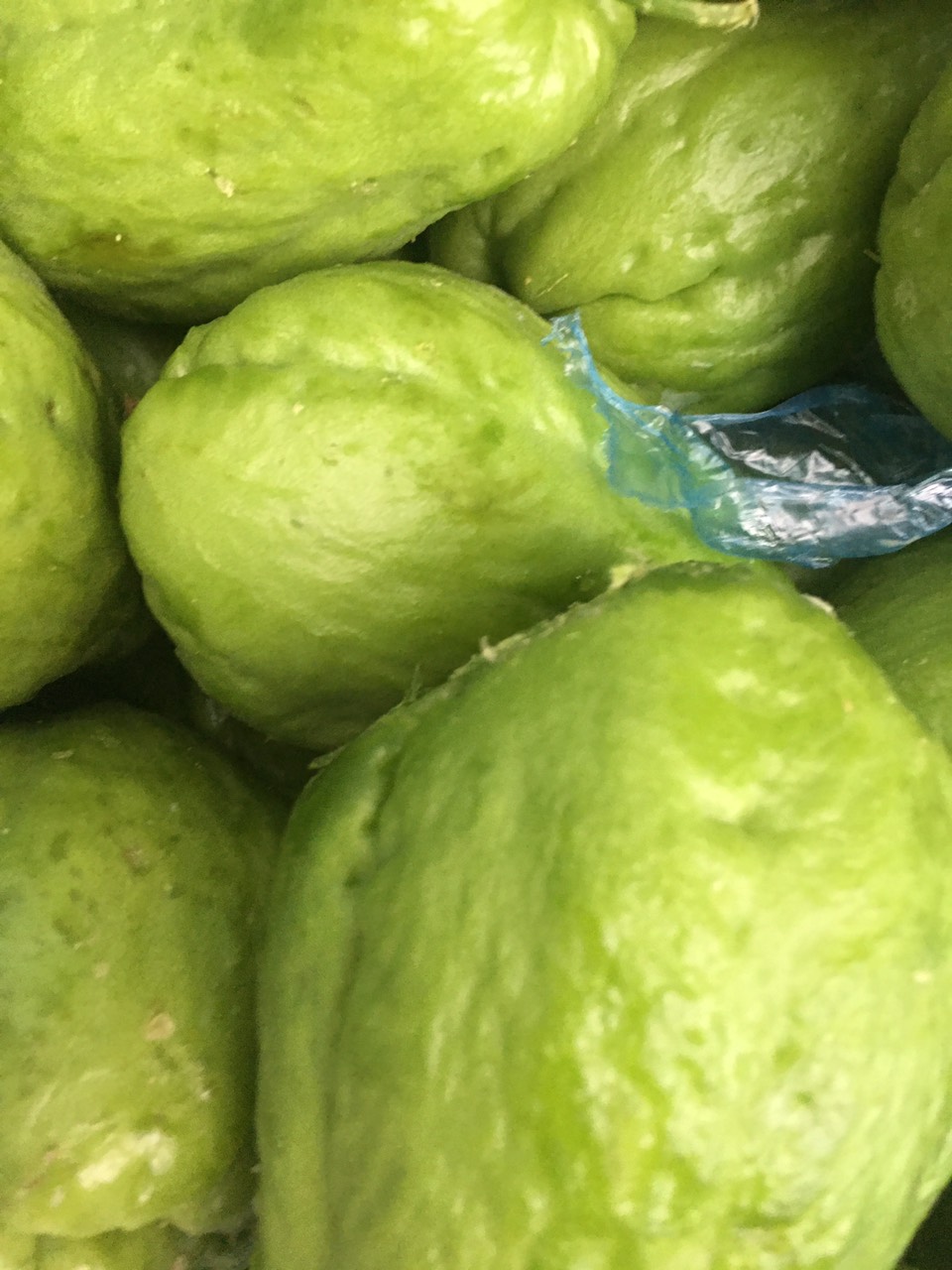 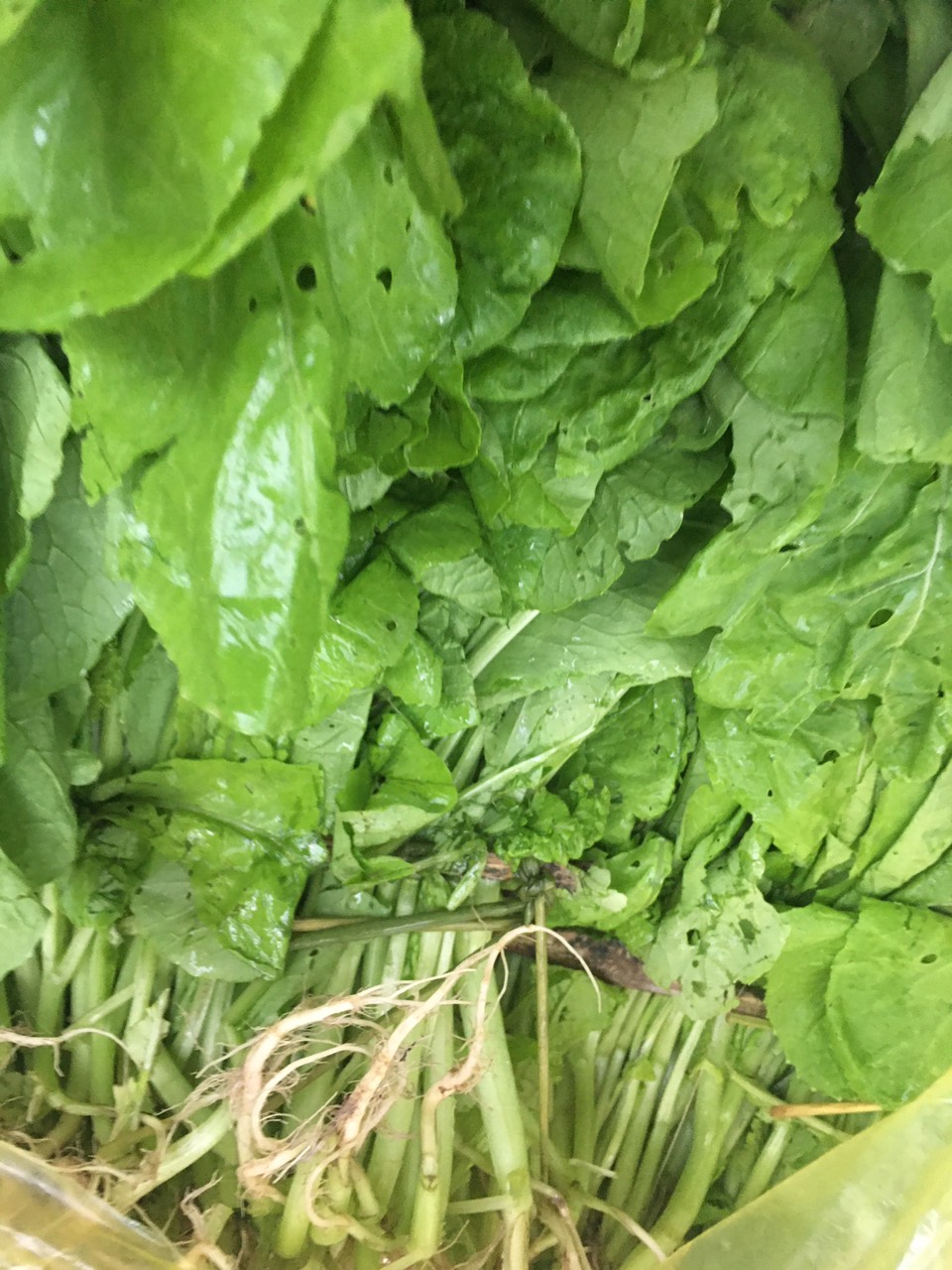 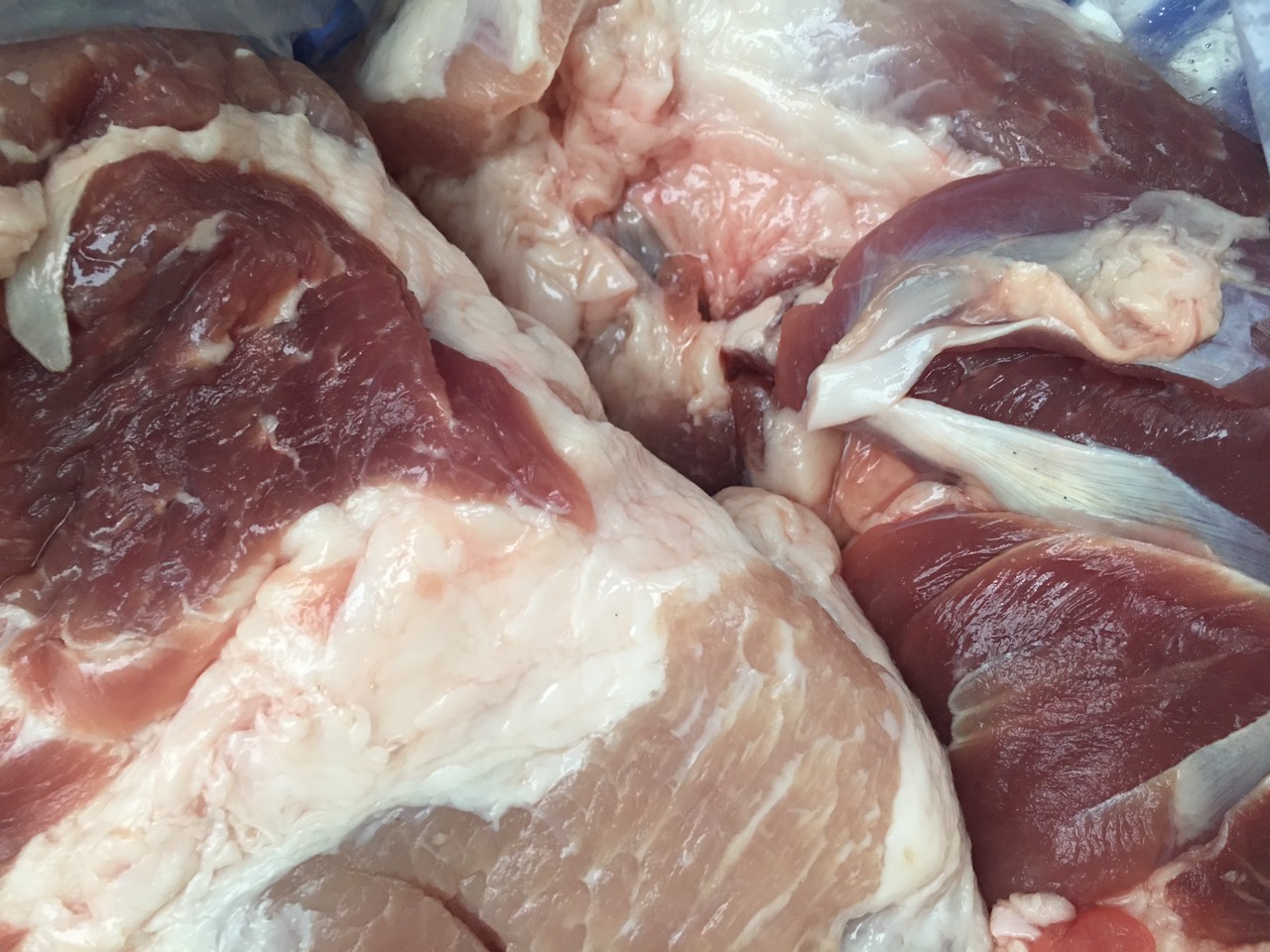 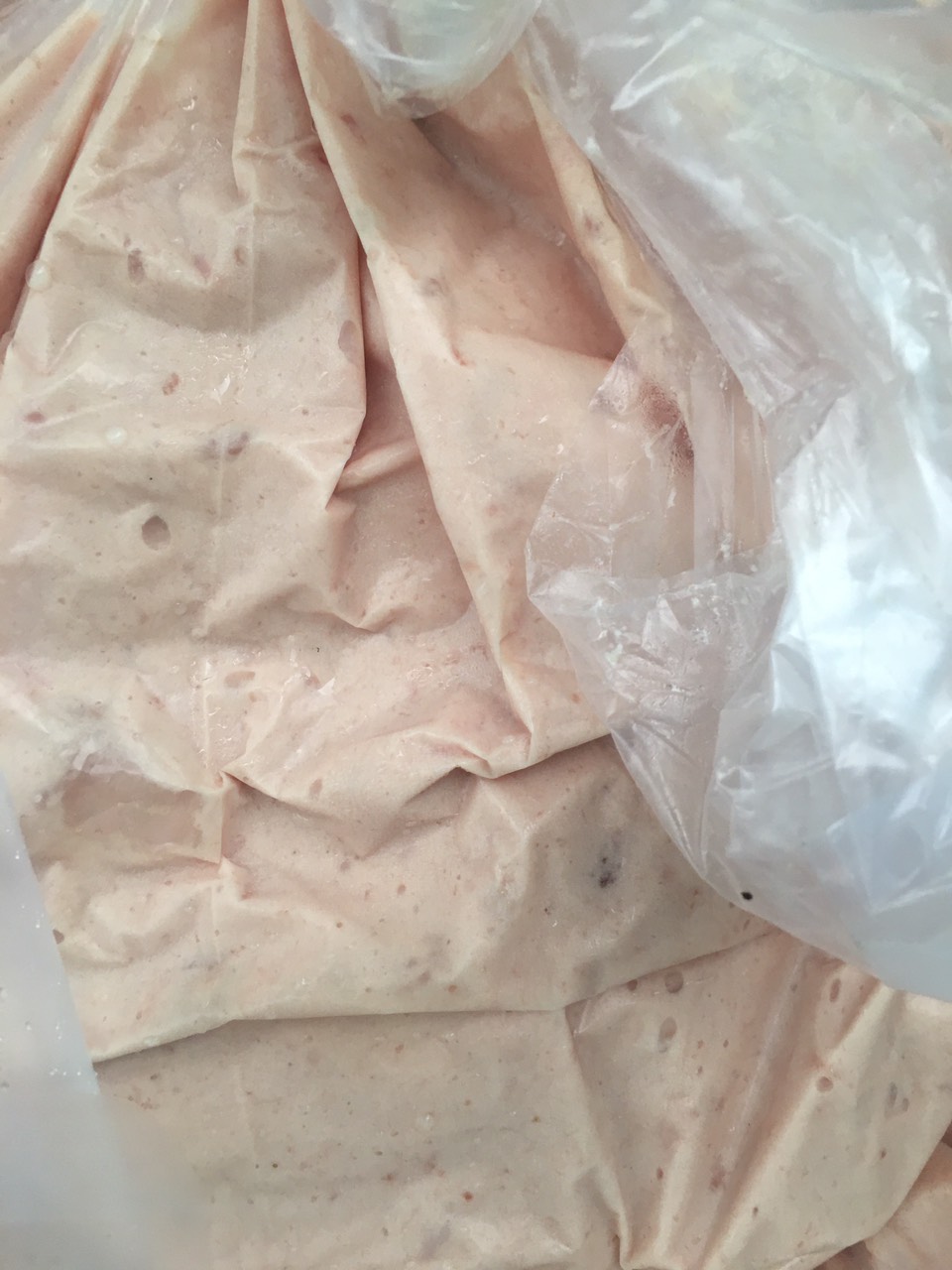 